EVALUATION FORMAirpod Air Mattress Evaluation Form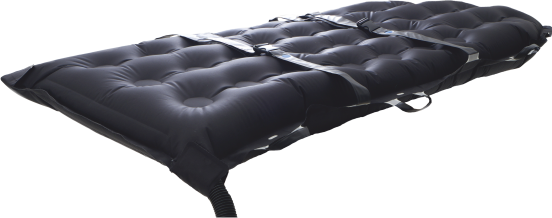 The Purpose of this Evaluation Form for the Airpod® Patient Lateral Transfer and Repositioning Air Mattress is to collect and evaluate your experience, opinions and observations with the product and to assist Rexyn Ltd in improving the product and customer service.We appreciate your help and support. Thank you very much.General InformationTrainingTraining - continuedProduct Appearance, Construction and LabellingExperience of Using the AirpodAirpod FeaturesProduct Cleaning and DisinfectionYour CommentsPlease tell us what you don’t like about the Product.Rate the Importance of Your Comments1 = Very Important2 = Not Important but needs to be looked into3 = Needs to be brought to your attentionTHANK YOU VERY MUCH - WE APPRECIATE YOUR HELP.Section 1 - Customer DetailsSection 1 - Customer DetailsSection 1 - Customer DetailsSection 1 - Customer DetailsDate of EvaluationName of Institution / Trust / HospitalLocation of EvaluationAddressPostcodeEvaluation Team RepresentativeTelephone numberEmail address I / We grant permission to use the comments in this Evaluation Form about the products in material used to promote Airpod and other Rexyn Ltd Products (Please Tick the Box for acceptance) I / We grant permission to use the comments in this Evaluation Form about the products in material used to promote Airpod and other Rexyn Ltd Products (Please Tick the Box for acceptance) I / We grant permission to use the comments in this Evaluation Form about the products in material used to promote Airpod and other Rexyn Ltd Products (Please Tick the Box for acceptance) I / We grant permission to use the comments in this Evaluation Form about the products in material used to promote Airpod and other Rexyn Ltd Products (Please Tick the Box for acceptance)Section 2 – Rexyn Dealer DetailsSection 2 – Rexyn Dealer DetailsSection 2 – Rexyn Dealer DetailsName of Dealer OrganisationDealer Representative DetailsName:      Email:      Section 3 – Product Details – please chose only 1 Please complete a different Evaluation Form for each product size evaluatedSection 3 – Product Details – please chose only 1 Please complete a different Evaluation Form for each product size evaluatedSection 3 – Product Details – please chose only 1 Please complete a different Evaluation Form for each product size evaluatedSize EvaluatedStandard Bariatric Section 4 – TrainingSection 4 – TrainingSection 4 – TrainingSection 4 – TrainingSection 4 – TrainingSection 4 – TrainingSection 4 – TrainingSection 4 – TrainingSection 4 – TrainingDid you receive Training in how to use the Product?YES  YES  YES  YES  NO  NO  NO  NO  Who provided this Instruction? (Tick All that Apply)Company / Dealer Representative         Company / Dealer Representative         Staff Member  Staff Member  Staff Member  Staff Member  Other  Please provide detailsOther  Please provide detailsPlease rate your AssessmentPoorOK – AdequateOK – AdequateGoodGoodVery GoodVery GoodExcellentCommentsSection 4a – Training Material – Manual, Videos, BrochuresSection 4a – Training Material – Manual, Videos, BrochuresSection 4a – Training Material – Manual, Videos, BrochuresSection 4a – Training Material – Manual, Videos, BrochuresSection 4a – Training Material – Manual, Videos, BrochuresSection 4a – Training Material – Manual, Videos, BrochuresSection 4a – Training Material – Manual, Videos, BrochuresSection 4a – Training Material – Manual, Videos, BrochuresSection 4a – Training Material – Manual, Videos, BrochuresDid you receive Training Material – Manual, Videos, Brochures? YES  YES  YES  YES  NO  NO  NO  NO  What Training Material did you receive?
(Tick All that Apply)Training Manual Training Manual Videos / DVD  Videos / DVD  Videos / DVD  Videos / DVD  Brochures  Brochures  Section 4b – Training Manual – please rate your assessmentSection 4b – Training Manual – please rate your assessmentSection 4b – Training Manual – please rate your assessmentSection 4b – Training Manual – please rate your assessmentSection 4b – Training Manual – please rate your assessmentSection 4b – Training Manual – please rate your assessmentSection 4b – Training Manual – please rate your assessmentSection 4b – Training Manual – please rate your assessmentSection 4b – Training Manual – please rate your assessmentOverall Quality of the ManualsPoorOK – AdequateOK – AdequateGoodGoodVery GoodVery GoodExcellentClarity and ease of understanding of the InformationPoorOK – AdequateOK – AdequateGoodGoodVery GoodVery GoodExcellentClarity and ease of understanding of the InstructionsPoorOK – AdequateOK – AdequateGoodGoodVery GoodVery GoodExcellentCommentsSection 4c – DVD, Videos – please rate your assessmentSection 4c – DVD, Videos – please rate your assessmentSection 4c – DVD, Videos – please rate your assessmentSection 4c – DVD, Videos – please rate your assessmentSection 4c – DVD, Videos – please rate your assessmentSection 4c – DVD, Videos – please rate your assessmentOverall Quality of the DVD, VideosPoorOK – AdequateGoodVery GoodExcellentClarity and ease of understanding of the InformationPoorOK – AdequateGoodVery GoodExcellentClarity and ease of understanding of the InstructionsPoorOK – AdequateGoodVery GoodExcellentCommentsSection 4d – Brochures – please rate your assessmentSection 4d – Brochures – please rate your assessmentSection 4d – Brochures – please rate your assessmentSection 4d – Brochures – please rate your assessmentSection 4d – Brochures – please rate your assessmentSection 4d – Brochures – please rate your assessmentOverall Quality of the Brochures, Leaflets, Support DocumentationPoorOK – AdequateGoodVery GoodExcellentClarity and ease of understanding of the InformationPoorOK – AdequateGoodVery GoodExcellentClarity and ease of understanding of the InstructionsPoorOK – AdequateGoodVery GoodExcellentCommentsSection 5 – Product Appearance, Construction, Labelling  – please rate your assessmentSection 5 – Product Appearance, Construction, Labelling  – please rate your assessmentSection 5 – Product Appearance, Construction, Labelling  – please rate your assessmentSection 5 – Product Appearance, Construction, Labelling  – please rate your assessmentSection 5 – Product Appearance, Construction, Labelling  – please rate your assessmentSection 5 – Product Appearance, Construction, Labelling  – please rate your assessmentRate the overall Appearance of the Airpod Air MattressPoorOK – AdequateGoodVery GoodExcellentRate the quality of the overall Construction of the Airpod Air MattressPoorOK – AdequateGoodVery GoodExcellentRate the quality of the attachment of the Welded Handles and Straps to the Air MattressPoorOK – AdequateGoodVery GoodExcellentRate the quality of the Double Welding Construction of the outer perimeter (edge)PoorOK – AdequateGoodVery GoodExcellentRate the quality of the Construction of the Pocket Opening Flaps (Air Hose Opening Inlet)PoorOK – AdequateGoodVery GoodExcellentRate the quality of the Construction of the Label Pocket (Clear and See-through)PoorOK – AdequateGoodVery GoodExcellentRate the quality of the printing (legibility, clarity) on the Label (in full colour)PoorOK – AdequateGoodVery GoodExcellentRate the information icons (symbols) on the Label – are they easy to understandPoorOK – AdequateGoodVery GoodExcellentCommentsSection 6 – Experience of Using the Airpod Air Mattress  – please rate your assessmentSection 6 – Experience of Using the Airpod Air Mattress  – please rate your assessmentSection 6 – Experience of Using the Airpod Air Mattress  – please rate your assessmentSection 6 – Experience of Using the Airpod Air Mattress  – please rate your assessmentSection 6 – Experience of Using the Airpod Air Mattress  – please rate your assessmentSection 6 – Experience of Using the Airpod Air Mattress  – please rate your assessmentSection 6 – Experience of Using the Airpod Air Mattress  – please rate your assessmentThe Airpod Air Mattress is compatible for use with most Competitors Air Blowers.Which Air Blower was the Airpod Air Mattress used in conjunction with? Airpod Airpod Airpod Other

Please State the Brand
      Other

Please State the Brand
      Other

Please State the Brand
     Rate the ease of Connecting the Air Hose to the Air MattressPoorOK – AdequateGoodGoodVery GoodExcellentRate the Inflation Time – that is the speed of inflation of the Air MattressPoorOK – AdequateGoodGoodVery GoodExcellentRate the quality and construction of the Non Slip Handles and Straps including the Sealed Strap “Ends”PoorOK – AdequateGoodGoodVery GoodExcellentRate the overall Size and Dimensions of the Airpod

The Airpod Standard Size has been designed to cater for 90% of Patients including Taller and Larger Patients. The BARIATRIC Size has been designed for use with Larger Patients – the remaining 10%PoorOK – AdequateGoodGoodVery GoodExcellentRate the Ease of Transfer and Reduction in Effort when transferring  to and from the Bed to a Patient TrolleyPlease rate your experience of conducting the Transfer by our recommended method namely:Using a Bridge BoardTransfer on a DeclineTransfer on a DiagonalPoorOK – AdequateGoodGoodVery GoodExcellentRate the Ease of Transfer and Reduction in Effort when transferring to and from the Patient Trolley to the Operating Table Please rate your experience of conducting the Transfer by our recommended method namely:Using a Bridge BoardTransfer on a DeclineTransfer on a DiagonalPoorOK – AdequateGoodGoodVery GoodExcellentRate the Ease of Transfer and Reduction in Effort when transferring to and from the Patient Trolley to the Imaging (X-ray, MRI, etc) TablePlease rate your experience of conducting the Transfer by our recommended method namely:Using a Bridge BoardTransfer on a DeclineTransfer on a DiagonalPoorOK – AdequateGoodGoodVery GoodExcellentRate the Ease of Transfer and Reduction in Effort when transferring to and from a Maternity TablePlease rate your experience of conducting the Transfer by our recommended method namely:Using a Bridge BoardTransfer on a DeclineTransfer on a DiagonalPoorOK – AdequateGoodGoodVery GoodExcellentRate the Ease of Transfer and Reduction in Effort when transferring Plus or Larger Size Patients – patients weighing 180 Kg (396 Lbs) and overPoorOK – AdequateGoodGoodVery GoodExcellentCommentsSection 7 – Experience of Main Features of the Airpod Air Mattress  – please rate your assessmentSection 7 – Experience of Main Features of the Airpod Air Mattress  – please rate your assessmentSection 7 – Experience of Main Features of the Airpod Air Mattress  – please rate your assessmentSection 7 – Experience of Main Features of the Airpod Air Mattress  – please rate your assessmentSection 7 – Experience of Main Features of the Airpod Air Mattress  – please rate your assessmentSection 7 – Experience of Main Features of the Airpod Air Mattress  – please rate your assessmentPatient Safety and Comfort - Rate the Usefulness of the Security Valve SystemThe Standard Size Airpod will not inflate if the Patient is too large and does not fit comfortably within the confines of a Standard Size Hospital BedPoorOK – AdequateGoodVery GoodExcellentPatient Safety and Comfort - Rate the overall Level of Patient Comfort when on the Air MattressThe Material of the Airpod has been specially designed. One of the features of the material is “Surface Neutrality”PoorOK – AdequateGoodVery GoodExcellentRate the Usefulness of the “Adaptive Airflow Technology” Features of the Airpod Air MattressThe Airpod has been designed to Self Regulate and Adjust the Air Flow within the Air Mattress and is Self ProfilingPoorOK – AdequateGoodVery GoodExcellentCommentsSection 8 – The Material and Construction of the Airpod has been specially designed to facilitate easy cleaning, disinfecting and drying – please rate your assessmentSection 8 – The Material and Construction of the Airpod has been specially designed to facilitate easy cleaning, disinfecting and drying – please rate your assessmentSection 8 – The Material and Construction of the Airpod has been specially designed to facilitate easy cleaning, disinfecting and drying – please rate your assessmentSection 8 – The Material and Construction of the Airpod has been specially designed to facilitate easy cleaning, disinfecting and drying – please rate your assessmentSection 8 – The Material and Construction of the Airpod has been specially designed to facilitate easy cleaning, disinfecting and drying – please rate your assessmentSection 8 – The Material and Construction of the Airpod has been specially designed to facilitate easy cleaning, disinfecting and drying – please rate your assessmentRate the overall ease of Cleaning and Disinfecting the outer surface of the Air MattressThe Air Mattress is made from Non Absorbent, Non Reactive Fabric and is the only 100% HF (High Frequency) Welded Patient Lateral Transfer Air Mattress in the WorldPoorOK – AdequateGoodVery GoodExcellentRate the ease of Cleaning and Disinfecting HF Welded Handles and StrapsThere is no sewing involved in the construction of the Handles and Straps. The Handle and Strap Edges and Ends are all sealedPoorOK – AdequateGoodVery GoodExcellentRate the Quick Drying Properties of the Air Mattress FabricThe Airpod Material is quick drying and the Surface Material will dry quickly after use with commonly used Hospital Disinfecting Wipes and SpraysPoorOK – AdequateGoodVery GoodExcellentRate the quality of the Non Stain Properties of the Air MattressThe Airpod Material has been specially treated so that it doesn’t stain and any spillage is quickly and easily wiped cleanedPoorOK – AdequateGoodVery GoodExcellentCommentsCOMMENTSRATE